DE L’ENVIRONNEMENT DE TUNIS 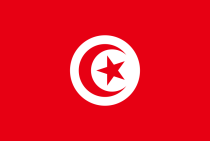 REPUBLIQUE TUNISIENNEMINISTERE DE L’ENSEIGNEMENT SUPERIEUR ET DE LA RECHERCHE SCIENTIFIQUEEcole Nationale d’Architecture et d’Urbanisme de Tunis ENAUProgramme IEV de Coopération Transfrontalière - Italie-Tunisie 2014-200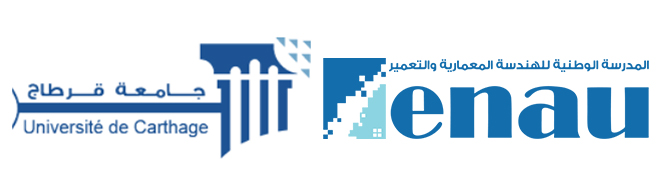 CUBATI: REF. C-5-2.1-16 CUP B75F21001940006Consultation N° 01/2023Description du projet Culture du bâti de qualité : Recherche, Innovation et Enterprise pour la Durabilité « CUBÂTI » (CUBATI:REF. C-5-2.1-16)est un projet financé par UE via le programme de l’Instrument Européen de Voisinage (IEV) de coopération transfrontalière (CT) Italie -Tunisie pour la période 2014-2020. Ce projet aborde les défis communs de la compétitivité et les faiblesses dans le domaine de la construction écologique, un secteur particulièrement pertinent dans l’économie transfrontalière. Son objectif spécifique est l’appui à la recherche et à l’innovation, par le renforcement des liens entre les entreprises, les professionnels et les chercheurs, tirant parti de la vision globale et stratégique de la culture de bâti de qualité. Objectif de la consultationDans le cadre de la mise en œuvre du projet CUBÂTI (N. REF. C-5-2.1-16), et en se référant à la catégorie des dépenses 4 : Equipement et fournitures / Matériel informatique et logiciel, l’Ecole Nationale d’Architecture et d’Urbanisme de Tunis se propose d'acquérir, selon la législation en vigueur et conformément aux clauses du présent cahier des charges Acquisition de Matériels Informatique  Consistance de la missionLot 1 :L’imprimante 3D et ses consommables, objet de la présente consultation, doivent répondre aux caractéristiques techniques stipulées dans l'annexe 4 lot1 des présents TDRs.Lot 2 : La station informatique complète, objet de la présente consultation, doit répondre aux caractéristiques techniques stipulées dans l'annexe 4 lot 2 des présents TDRs.Conditions de participation à cette consultation	La participation à cette consultation est ouverte à tous les sociétés et les fournisseurs des équipements informatiques.le consultant peut répondre au lot N°1 ou au lot N° 2ou les deux ensemble Budget et source de financementLe budget alloué pour l’acquisition des équipements informatiques objet de cette consultation est imputé sur la catégorie des dépenses 4:« Equipements et Fournitures / Matériel Informatique et logiciel » du projet CUBÂTI et il est fixé à un montant de cinq milles Euros en HTVA (5000 Euro )   soit Seize mille quatre cent cinquante neuf dinars tunisien en HTVA  (16459 TND) pour le Lot 1 : L’imprimante 3D et ses consommablesEt deux milles Euros en HTVA (2000 Euro) soit six mille cinq cent quatre vingt trois dinars et six cent millimes dinars tunisien en HTVA (6583.600 TND ) pour le lot 2 :La station informatique complèteIl est à noter que le projet CUBÂTI est financé par l’Union Européenne via le programme de l’Instrument Européen de Voisinage (IEV) de coopération transfrontalière (CT) Italie -Tunisie pour la période 2014-2020.Délai de validité de l’offreTout soumissionnaire sera lié par son offre pendant quatre-vingts dix (90) jours calendaires à compter du jour suivant la date limite fixée pour la réception des offres.  Pendant cette période, aucun soumissionnaire ne peut apporter des modifications ni à son offre ni aux prix proposés.Délai de livraisonLe fournisseur doit livrer les équipements informatiques dans un délai ne dépassant pas trente jours (30) calendaires à partir de la date de réception du bon de commande. Tous les frais de livraison, de transport, de déplacement sont à la charge du fournisseur qui s’y oblige.La réception des équipements se fait sur deux phases : Phase 1 « réception quantitative »Phase2« réception qualitative »: Un test de bon fonctionnement de chaque équipement doit être réalisé en présence du personnel concerné. Un procès-verbal sera établi après la mise en marche des équipements et la vérification du bon fonctionnement.Garantie	Le fournisseur garantit les équipements livrés contre tout vice de fabrication ou défaut de matière pendant un délai minimum de deux (02) ans à compter de la réception quantitative sans réserve. Cette garantie s'entend matériel, main d'œuvre et déplacements.	Les équipements ayant fait l’objet d’une panne majeure due à un vice de fabrication ou d’un défaut de matériel doivent être réparés ou remplacés dans un délai maximum de 20 jours à partir de la date de réclamation de la panne.Installation et mise en marcheLe soumissionnaire est tenu d’assurer l’installation des équipements dans les délais définis à l'article07.Modalité de soumission	Cette consultation est ouverte aux sociétés et fournisseurs des équipements informatiques.	Les offres devront parvenir sous plis fermés et recommandés par voie postale ou par rapide-poste ou par remise directe au bureau d’ordre  d’ordre de l’ENAU, contre accusé de réception, au plus tard le 27avril 2023  à12h00, portant uniquement la mention suivante : "A NE  PAS  OUVRIR" Consultation N° 01/2023 « Consultation pour Acquisition de matériel informatique Dans le cadre du projet CUBÂTI »    Au nom de Monsieur le Directeur de  L’Ecole Nationale d’Architecture et d’Urbanisme, 16 Rue El Quods 2026, Sidi Bou Said	Les offres parvenues après la date et l’heure sus indiquées seront rejetées. Le cachet du bureau d'ordre de l’ENAU faisant foi.L’enveloppe extérieure comprend :Les pièces administratives demandées ;Une enveloppe « A » : Offre technique,Une enveloppe « B » : Offre financière.Pièces administratives demandéesLes pièces administratives demandées sont présentées dans le tableau suivant:Enveloppe « A » (l’offre technique)Une première enveloppe intérieure « A » fermée et scellée sur laquelle sont inscrits le nom du soumissionnaire et la mention « offre technique ».	Cette enveloppe « A » doit contenir :	L’original du présent cahier des charges dûment rempli, paraphé sur toutes les pages avec la date, signature et cachet humide du soumissionnaire à la fin du document ;Le soumissionnaire devra fournir toutes les caractéristiques (marque – modèle et référence) de tous les éléments constituant son offre et remplir soigneusement le formulaire présenté en annexe 6 lot 1 et lot 2 et annexe 7 lot 1 et lot 2. Il peut également remettre des fiches techniques détaillées pour les équipements proposés.Le soumissionnaire devra fournir un engagement écrit sur la durée et la nature de la garantie (matériel, main d'œuvre et déplacements) pour une durée minimum de deux (02) ans conformément au modèle figurant dans l’annexe 5.Enveloppe « B » (l’offre financière)	Une deuxième enveloppe intérieure « B » fermée et scellée sur laquelle sont inscrits le nom du soumissionnaire et la mention « offre financière ».Cette enveloppe « B » doit contenir :L’offre financière détaillée et globale en HTVA (selon le modèle figurant à l’annexe n°7). Il est à signaler que le projet CUBÂTI est exonéré de la TVA.La soumission (selon le modèle figurant à l’annexe n° 3) dûment remplie et signée par le soumissionnaire. 	Les soumissionnaires resteront liés par leurs offres pour une durée de quatre-vingt-dix(90) jours calendaires à compter du jour suivant la date limite fixée pour la réception des offres.Méthodologie d'évaluation des offresLe soumissionnaire sera sélectionné selon la méthodologie d'évaluation suivante :Vérification de calculs et classement croissant des offres financières ;Vérification de la conformité de l’offre technique relative au soumissionnaire dont l’offre financière est classée la moins disante. En cas de conformité de son offre technique aux clauses des présents termes de référence, la consultation lui sera attribuée automatiquement. Dans le cas où l’offre technique n’est pas retenue, le même processus d'évaluation sera adopté avec les autres offres techniques concurrentes, selon leur classement financier croissant.Modalités de paiement Le paiement s’effectuera sur production de facture en quatre (4) exemplaires avec le bon de commande , les bons de livraison et le PV de réception qualitative.Eclaircissement des offresEn cas de besoin, l’ENAU pourrait demander aux soumissionnaires, et conformément à la réglementation en vigueur, des précisions, justifications et/ou éclaircissements sur le contenu de leurs offres.Les réponses aux éclaircissements demandées par l’ENAU seront communiquées dans un délai ne dépassant pas les cinq (05) jours ouvrables à partir de la réception de la demande d’éclaircissement. Augmentation ou diminution dans la masse En cas d’augmentation ou de diminution dans la masse des prestations, le fournisseur ne peut élever aucune réclamation ou réserve tant que cette augmentation ou diminution n’excède pas une limite de 20% du montant du lot 15.Pénalités de retardLes pénalités de retard de livraison sont appliquées sans mise en demeure préalable, dès l’expiration du délai de livraison (article 07). Le soumissionnaire subira une pénalité de 1/1000 du montant initial de la consultation en HTVA par jour de retard à partir de la date d'envoi du bon de commande, sans toutefois, que le montant des pénalités encourues puisse excéder cinq pour cent (5%) du montant de la consultation. Dépassant les 5%, l’ENAU a le droit de résilier la consultation sans mise en demeure préalable.Réglementation Pour tout ce qui n’est stipulé aux dispositions du présent cahier des charges l’exécution du marché éventuel sera régie par :Le décret N°1039-2014 du 13 MARS 2014 portant réglementation des marchés publics .VU   ET APPROUVE                                                                        LU  ET ACCEPTE     Le :…………………..                                                                 le :………………………………Le Porteur du Projet : Fakher KHARRAT                                    Le soumissionnaire                                                                                                                                                                   Le Directeur : Fakher KHARRAT                               (Nom, Prénom, Qualité et Signature )                    ANNEXE N° 1Fait à ............., le .................(Signature et cachet du  Soumissionnaire)Annexe 2DECLARATION SUR L’HONNEUR DE NON INFLUENCEFait à ............., le .................(Signature et cachet du  Soumissionnaire)Annexe 3Je soussigné (Nom et Prénom)............................................................................................Agissant en qualité de:……………………….…………………………..................................Au nom et pour le compte de:..............................................................................................Inscrit au registre de commerce du :………….…………..…………..….…………................Le : ……………………..…………… Sous le numéro : ………………………………..........Matricule fiscal n° …………………...................................................................................faisant élection de domicile au : ….………………………………………………..........................................................................................................................................................Après avoir pris connaissance de toutes les pièces figurantes ou mentionnées au dossier de la «Consultation N°01/2023 pour Acquisition de Matériel Informatique  dans le cadre du projet CUBÂTI»	Après avoir apprécié à mon point de vue et sous ma responsabilité la nature d'activité de l’ENAU, remets, revêtu de ma signature une offre établie conformément aux présents termes de références.	Me soumets et m'engage envers l’Ecole Nationale d’Architecture et d’Urbanisme de Tunis (ENAU) , à réaliser les missions de livraison, de fourniture de matériels informatiques objet de la consultation susmentionnée conformément à la réglementation en vigueur, moyennant des honoraires déterminées suivant mon offre financière et dont j'ai arrêté le montant (en toutes lettres et en chiffre HTVA) comme suit : Lot 1………………………………………………………………………………………………..Lot 2…………………………………………………………………………………………………Total de l’offre………………………………………………………………………………………	Je m’engage à me conformer strictement aux clauses et conditions des termes de références de cette consultation dont me déclare avoir pris connaissance.         Je m’engage en outre à payer les droits de timbres et d'enregistrement auxquels la présente soumission donne lieu si elle est acceptée.	J’accepte de rester lié par ma soumission pendant un délai de quatre-vingt-dix(90) jours calendaires à compter du jour suivant la date limite fixée pour la réception des offres.	L’ENAU se libèrera des sommes qui me sont dues par virement à mon compte ouvert à la banque………………………..........................................................................................Sous le numéro :............................……………………………………………........................	J’affirme sous peine de résiliation de plein droit du contrat ou de sa mise en régie à mes torts exclusifs (ou aux torts exclusifs de la société pour laquelle j’interviens)  que  je ne tombe pas (ou que la dite société ne tombe pas) sous la coupe d'interdiction légale édictée en Tunisie. 				   Fait à ............., le .................  (Mention "LU ET APPROUVE" de la main du  Soumissionnaire)Annexe 4 lot 1 Caractéristiques techniques minimalesannexe 4 lot2 Caractéristiques techniques minimalesAnnexe 5(1) veillez spécifier les équipements concernés (2) Au minimum un an                                                    Fait à ............., le .................(Signature et cachet du  Soumissionnaire)Fait à ............., le .................  (Mention "LU ET APPROUVE" de la main du  SoumissionnaireAnnexe 6 lot 1Caractéristiques techniques proposéesSignature et cachet du soumissionnaire.................., le.....................Annexe 6 lot 2Caractéristiques techniques proposéesSignature et cachet du soumissionnaire.................., le.....................Annexe 7 lot1 Bordereaux des prix Imprimante 3D et ses consommables pour le projet CUBÂTI*Le projet CUBÂTI est exonéré de la TVAAnnexe 7 lot2 Bordereaux des prix station informatique complète (réunions vision) pour le projet CUBÂTI*Le projet CUBATI est exonéré de la TVAAnnexe 08Déclaration sur l’honneur de ne pas être agent publicMatériel Informatique et logiciel  CUBATIJe soussigné (nom, prénom et fonction)…………………………………………… ………...... Représentant de la société (nom et adresse)…………………………………………….............. …………………………………………………………………………………………………Inscrit au registre national des entreprises sous le n° …….…………………………………… Faisant élection de domicile à (adresse complète………………………………………...……. Ci-après dénommé "le soumissionnaire" pour  consultation N°01/2023 relative a l’acquisition de  Matériel Informatique dans le cadre du projet CUBÂTI.Déclare sur l’honneur qu’il n’a pas été un agent public au sein de l’Ecole Nationale d’Architecture et d’Urbanisme de Tunis et ayant cessé son activité depuis moins de cinq ans.PIECEPIECEOPERATIONS A REALISERAUTHENTIFICATIONSN°DésignationOPERATIONS A REALISERAUTHENTIFICATIONSP1La fiche d’identification du soumissionnaire dûment remplieSelon le modèle figurant à l’annexe n° 1 dûment complétéDate, signature et cachet commercial du soumissionnaire à la fin du documentP2Déclaration sur l'honneur de non influenceSelon  le modèle figurant à l’annexe n° 2dûment complétéDate, signature et cachet commercial du soumissionnaire à la fin du document.P3Certificat d'affiliation à la Caisse Nationale de Sécurité SocialeOriginal ou copie certifiée conforme à l’originalP4Déclaration de non appartenance à l’ENAU depuis cinq ans (Le soumissionnaire n'était pas un employé au sein de l’ENAU ou ayant cessé son activité depuis au moins cinq ans)Selon  le modèle figurant à l’annexe n° 8dûment complétéDate, signature et cachet du soumissionnaire à la fin du documentP5Extrait national de registre des entreprisesAttestation originaleN°IdentificationCaractéristiques techniques minimales exigéesQuantité1Imprimante 3DTechnologie FDM (Dépôt de filament fondu)Volume d’impression minimal : 223 x 220 x 205 mmConnexion : Wi-Fi, EthernetFilament : 2,85 mmEquipée d’un écran tactileLogiciel fourniSystème d’exploitation : MacOS, Windows et LinuxFilaments imprimables : PLA / ABS012Bobines de FilamentsPLA 2.85 mm Couleur : noir, blanc et bleuBobine de 750gr minimum083Bobines de FilamentsABS2.85 mmmBobine de 750gr minimum054Pack de busesBuses de 0,25, 0,4, 0,6 et 0,8 mm 01N°IdentificationCaractéristiques techniques minimalesexigéesQuantité1Station de travailProcesseur: Intel Core i5, Hexa Core ;, 12 Mo de mémoire cache,Systèmed'exploitation: Windows 10 ou plusMémoire RAM :8 GoCarte graphique:4Go de mémoire dédiée Disque Dur: 512 Go SSD Connectivités: USB Type-A, USB 2.0, 2x DisplayPort™ 1.4, 1x RJ-45, HDMI, 1 entrée audio, 1 sortie audio, 1 prise combinée casque/microphone USB Type-C - USB 3.0  Lecteurs/GraveursRéseau : Ethernet, Wifi, BluetoothUn écran 19.5’’ de la même marqueAccessoires: souris, clavier, Garantie:2ans012Webcam VisioconférenceWebcam Visioconférence avec hauts-parleursFull HD 1080 pDeux microphones omnidirectionnels portée minimale 2mAvec télécommandeZoom numérique 4x01N°IdentificationCaractéristiques techniques minimalesCaractéristiques proposées par le soumissionnaire1Imprimante 3DTechnologie FDM (Dépôt de filament fondu)Volume d’impression minimal : 223 x 220 x 205 mmConnexion : Wi-Fi, EthernetFilament : 2,85 mmEquipée d’un écran tactileLogiciel fourniSystème d’exploitation : MacOS, Windows et LinuxFilaments imprimables : PLA / ABS2Bobines de FilamentsPLA2.85 mmCouleur : noir, blanc et bleuBobine de 750gr minimum3Bobines de FilamentsABS2.85 mmmBobine de 750gr minimum4Pack de busesBuses de 0,25, 0,4, 0,6 et 0,8 mmN°IdentificationCaractéristiques techniques minimalesCaractéristiques proposées par le soumissionnaire1Station de travailProcesseur: Intel Core i5, Hexa Core ;, 12 Mo de mémoire cache,Systèmed'exploitation: Windows 10 ou plusMémoire RAM : 8 GoCarte graphique:4Go de mémoire dédiée Disque Dur: 512 Go SSD Connectivités: USB Type-A, USB 2.0, 2x DisplayPort™ 1.4, 1x RJ-45, HDMI, 1 entrée audio, 1 sortie audio, 1 prise combinée casque/microphone USB Type-C - USB 3.0  Lecteurs/GraveursRéseau : Ethernet, Wifi, BluetoothUn écran 19.5’’ de la même marqueAccessoires: souris, clavier, Garantie: 2 ans2Webcam VisioconférenceWebcam Visioconférence avec hauts-parleursFull HD 1080 pDeux microphones omnidirectionnels portée minimale 2mAvec télécommandeZoom numérique 4xN°IdentificationCaractéristiques techniques minimalesQuantitéPrix unitaire HT (DT)Prix total  HTVA (DT) *1Imprimante 3DTechnologie FDM (Dépôt defilament fondu)Volume d’impression minimal : 223 x 220 x 205 mmConnexion : Wi-Fi, EthernetFilament : 2,85 mmEquipée d’un écran tactileLogiciel fourniSystème d’exploitation : MacOS, Windows et LinuxFilaments imprimables : PLA / ABS012Bobines de FilamentsPLA2.85 mmCouleur : noir, blanc et bleuBobine de 750gr minimum083Bobines de FilamentsABS2.85 mmmBobine de 750gr minimum054Pack de busesBuses de 0,25, 0,4, 0,6 et 0,8 mm01 OFFRE TOTAL  OFFRE TOTAL N°IdentificationCaractéristiques techniques minimalesQuantitéPrix unitaire HT (DT)Prix total  HTVA (DT) *1Station de travailProcesseur: Intel Core i5, Hexa Core ;, 12 Mo de mémoire cache,Système d'exploitation: Windows 10 ou plusMémoire RAM : 8 GoCarte graphique:4Go de mémoire dédiée Disque Dur: 512 Go SSD Connectivités: USB Type-A, USB 2.0, 2x DisplayPort™ 1.4, 1x RJ-45, HDMI, 1 entrée audio, 1 sortie audio, 1 prise combinée casque/microphone USB Type-C - USB 3.0  Lecteurs/GraveursRéseau : Ethernet, Wifi, BluetoothUn écran 19.5’’ de la même marqueAccessoires: souris, clavier, Garantie: 2 ans012Webcam Visio conférenceWebcam Visioconférence avec hauts-parleursFull HD 1080 pDeux microphones omnidirectionnels portée minimale 2mAvec télécommandeZoom numérique 4x01